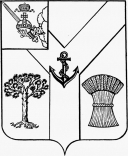 ПРЕДСТАВИТЕЛЬНОЕ СОБРАНИЕ МЕЖДУРЕЧЕНСКОГО МУНИЦИПАЛЬНОГО ОКРУГА ВОЛОГОДСКОЙ ОБЛАСТИРЕШЕНИЕОт 18.04.2023 № 55         с. Шуйское О порядке определения цены земельныхучастков, находящихся в собственности Междуреченского муниципального округа Вологодской области, и земельных участков,государственная собственность на которые не разграничена на территории Междуреченскогомуниципального округа, при заключении договора купли-продажи земельного участка без проведения торгов В соответствии с подпунктом 3 пункта 2 статьи 39.4 Земельного кодекса Российской Федерации, Постановлением Правительства Вологодской области от 17.11.2014 № 1036 «Об утверждении Порядка определения цены земельных участков, находящихся в собственности Вологодской области, и земельных участков, государственная собственность на которые не разграничена на территории Вологодской области, при заключении договора купли-продажи земельного участка без проведения торгов»,Представительное Собрание округа РЕШИЛО:1.Утвердить прилагаемый Порядок определения цены земельных участков, находящихся в собственности Междуреченского муниципального округа Вологодской области, и земельных участков, государственная собственность на которые не разграничена на территории Междуреченского муниципального округа, при заключении договора купли-продажи земельного участка без проведения торгов. 2. Признать утратившим силу: - решение Совета поселения Старосельское Междуреченского муниципального района от 19.06.2015 № 71 «Об утверждении Порядка  определения цены земельных участков, находящихся в муниципальной собственности сельского поселения Старосельское, при заключении договора купли-продажи земельного участка без проведения торгов»;- решение Совета поселения Сухонское Междуреченского муниципального района от 25.03.2015 № 78 «Об утверждении Порядка  определения цены земельных участков, находящихся в муниципальной собственности сельского поселения Сухонское, при заключении договора купли-продажи земельного участка без проведения торгов»;- решение Совета поселения Туровецкое Междуреченского муниципального района от 22.04.2015 № 41 «Об утверждении Порядка  определения цены земельных участков, находящихся в муниципальной собственности сельского поселения Туровецкое, при заключении договора купли-продажи земельного участка без проведения торгов».3. Настоящее решение вступает в силу с момента принятия, подлежит официальному опубликованию в газете «Междуречье» и размещению на официальном сайте Междуреченского муниципального округа в информационно-телекоммуникационной сети «Интернет».Утвержден решением Представительного Собранияокруга от 18.04.2023 № 55ПОРЯДОКОПРЕДЕЛЕНИЯ ЦЕНЫ ЗЕМЕЛЬНЫХ УЧАСТКОВ, НАХОДЯЩИХСЯВ СОБСТВЕННОСТИ МЕЖДУРЕЧЕНСКОГО МУНИЦИПАЛЬНОГООКРУГА ВОЛОГОДСКОЙ ОБЛАСТИ, И ЗЕМЕЛЬНЫХ УЧАСТКОВ, ГОСУДАРСТВЕННАЯ СОБСТВЕННОСТЬ НА КОТОРЫЕ НЕ РАЗГРАНИЧЕНА НА ТЕРРИТОРИИ МЕЖДУРЕЧЕНСКОГО МУНИЦИПАЛЬНОГО ОКРУГА, ПРИ ЗАКЛЮЧЕНИИ ДОГОВОРА КУПЛИ-ПРОДАЖИЗЕМЕЛЬНОГО УЧАСТКА БЕЗ ПРОВЕДЕНИЯ ТОРГОВ(ДАЛЕЕ - ПОРЯДОК)1. Настоящий Порядок определяет цену земельных участков, находящихся в собственности Междуреченского муниципального округа Вологодской области, и земельных участков, государственная собственность на которые не разграничена на территории Междуреченского муниципального округа, при заключении договора купли-продажи земельных участков без проведения торгов (далее - земельные участки).2. Цена земельных участков при их продаже определяется как выраженный в рублях процент от кадастровой стоимости земельного участка.3. Размер процента устанавливается дифференцированно:1) 2,5 % в случае продажи земельных участков:а) собственникам зданий, сооружений, расположенных на земельных участках, находящихся у них на праве аренды, в случаях, если:- в период с 30 октября 2001 года до 1 июля 2012 года в отношении таких земельных участков осуществлено переоформление права постоянного (бессрочного) пользования на право аренды;- такие земельные участки образованы из земельных участков, указанных в абзаце втором подпункта «а» подпункта 1 настоящего пункта;б) юридическим лицам при переоформлении ими права постоянного (бессрочного) пользования земельными участками, на которых расположены линии электропередачи, линии связи, трубопроводы, дороги, железнодорожные линии и другие подобные сооружения (линейные объекты), до 1 января 2016 года;2) 3 % в случае продажи земельных участков:- образованных из земельного участка, предоставленного в аренду для комплексного освоения территории, - лицу, с которым в соответствии с Градостроительным кодексом Российской Федерации заключен договор о комплексном освоении территории, если иное не предусмотрено подпунктами 2 и 4 пункта 2 статьи 39(3) Земельного кодекса Российской Федерации в случае заключения договоров купли-продажи земельных участков без проведения торгов в отношении земельных участков, предоставляемых в целях реализации договоров о комплексном освоении территории, заключенных в соответствии с Градостроительным кодексом Российской Федерации в редакции, действовавшей до дня вступления в силу Федерального закона от 30 декабря 2020 года № 494-ФЗ «О внесении изменений в Градостроительный кодекс Российской Федерации и отдельные законодательные акты Российской Федерации в целях обеспечения комплексного развития территорий»;- образованных из земельного участка, предоставленного по договору аренды или договору безвозмездного пользования в целях комплексного освоения, развития территории, заключенных в соответствии с Федеральным законом от 24 июля 2008 года № 161-ФЗ «О содействии развитию жилищного строительства»;-  образованных из земельного участка, предоставленного некоммерческой организации, созданной гражданами, для комплексного освоения территории в целях индивидуального жилищного строительства (за исключением земельных участков, отнесенных к имуществу общего пользования), - членам этой некоммерческой организации или, если это предусмотрено решением общего собрания членов этой некоммерческой организации, этой некоммерческой организации в случае заключения договоров купли-продажи земельных участков без проведения торгов в отношении земельных участков, предоставляемых в целях реализации договоров о комплексном освоении территории, заключенных в соответствии с Градостроительным кодексом Российской Федерации в редакции, действовавшей до дня вступления в силу Федерального закона от 30 декабря 2020 года № 494-ФЗ «О внесении изменений в Градостроительный кодекс Российской Федерации и отдельные законодательные акты Российской Федерации в целях обеспечения комплексного развития территорий»;-  образованных из земельного участка, предоставленного садоводческому или огородническому некоммерческому товариществу, за исключением земельных участков общего назначения, членам такого товарищества;- образованных в результате раздела земельного участка, предоставленного некоммерческой организации, созданной гражданами, для комплексного освоения территории в целях индивидуального жилищного строительства и относящегося к имуществу общего пользования, - этой некоммерческой организации в случае заключения договоров купли-продажи земельных участков без проведения торгов в отношении земельных участков, предоставляемых в целях реализации договоров о комплексном освоении территории, заключенных в соответствии с Градостроительным кодексом Российской Федерации в редакции, действовавшей до дня вступления в силу Федерального закона от 30 декабря 2020 года № 494-ФЗ «О внесении изменений в Градостроительный кодекс Российской Федерации и отдельные законодательные акты Российской Федерации в целях обеспечения комплексного развития территорий»;-  гражданам, являющимся собственниками зданий, сооружений, расположенных на земельных участках, предоставленных для индивидуального жилищного, индивидуального гаражного строительства, ведения личного подсобного хозяйства в границах населенного пункта, садоводства, гражданам или крестьянским (фермерским) хозяйствам для осуществления крестьянским (фермерским) хозяйством его деятельности;- крестьянскому (фермерскому) хозяйству или сельскохозяйственной организации в случаях, установленных Федеральным законом «Об обороте земель сельскохозяйственного назначения» (за исключением случаев, установленных законом области от 19 декабря 2003 года № 976-ОЗ «Об обороте земель сельскохозяйственного назначения на территории Вологодской области»);- предназначенных для ведения сельскохозяйственного производства и переданных в аренду гражданину или юридическому лицу, этому гражданину или этому юридическому лицу по истечении трех лет с момента заключения договора аренды с этим гражданином или этим юридическим лицом либо передачи прав и обязанностей по договору аренды земельного участка этому гражданину или этому юридическому лицу при условии отсутствия у уполномоченного органа информации о выявленных в рамках государственного земельного надзора и не устранённых нарушениях законодательства Российской Федерации при использовании такого земельного участка в случае, если этим гражданином или этим юридическим лицом заявление о заключении договора купли-продажи такого земельного участка без проведения торгов подано до дня истечения срока указанного договора аренды земельного участка;3) 15 % в случае продажи земельных участков:- на которых расположены здания, сооружения, собственникам таких зданий, сооружений либо помещений в них в случаях, предусмотренных статьей 39(20) Земельного кодекса Российской Федерации (за исключением случаев, указанных в подпунктах 1, 2 пункта 3 настоящего Порядка);-  гражданам для индивидуального жилищного строительства, ведения личного подсобного хозяйства в границах населенного пункта, садоводства, гражданам или крестьянским (фермерским) хозяйствам для осуществления крестьянским (фермерским) хозяйством его деятельности в соответствии со статьей 39(18) Земельного кодекса Российской Федерации (за исключением случаев, указанных в подпункте 2 пункта 3 настоящего Порядка);- находящихся в постоянном (бессрочном) пользовании юридических лиц, - указанным юридическим лицам, за исключением лиц, указанных в пункте 2 статьи 39(9) Земельного кодекса Российской Федерации, за исключением случая приобретения земельных участков, расположенных в границах населенных пунктов, и предназначенных для сельскохозяйственного производства, на которых отсутствуют здания или сооружения, которые предоставлены сельскохозяйственной организации или крестьянскому (фермерскому) хозяйству на праве постоянного (бессрочного) пользования по цене, установленной законом области, за исключением случаев, указанных в подпункте 1 пункта 3 настоящего Порядка.4. Цена земельных участков определяется на дату подачи заявления и указывается в договоре купли-продажи земельного участка.ПредседательПредставительного СобранияМеждуреченского муниципальногоокруга Вологодской области    Глава Междуреченского    муниципального округа    Вологодской области                                       Ю.М. Бойнес                              А.А. Титов